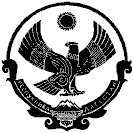 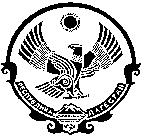 АДМИНИСТРАЦИЯ МУНИЦИПАЛЬНОГО ОБРАЗОВАНИЯ СЕЛЬСКОГО ПОСЕЛЕНИЯ«СЕЛО ГЕЛЬБАХ» КИЗИЛЮРТОВСКОГО РАЙОНА П О С Т А Н О В Л Е Н И Е ________201___ года                                                                   № ___П с. Гельбах«О мерах по реализации Решения Собрания депутатов муниципального образования «село Гельбах»  от ____________201___г.  № __________  «О предоставлении земельных участков для индивидуального жилищного строительства»           В соответствии с Решением Собрания депутатов муниципального образования «село Гельбах»  от  ____________201___г.  № __________  «О предоставлении земельных участков для индивидуального жилищного строительства»  администрация МО СП «село Гельбах»  постановляет:Утвердить Положение о порядке предоставления бесплатно в собственность земельных участков для индивидуального жилищного строительства   без проведения торгов (Приложение 1).       2. Установить, что:       2.1. Предоставление бесплатно в собственность гражданам  земельных участков для индивидуального жилищного строительства   без проведения торгов (далее - земельный участок) осуществляется в количестве, устанавливаемом решением  Комиссии по вопросам бесплатного предоставления земельных участков для индивидуального жилищного строительства   без проведения торгов.       2.2. При предоставлении бесплатно в собственность земельного участка работы по межеванию земельного участка осуществляются за счет заинтересованного в его предоставлении гражданина.       2.3. Ведение учета граждан, которым в соответствии с действующим законодательством могут быть предоставлены бесплатно в собственность земельные участки, осуществляет Комиссия по вопросам бесплатного предоставления земельных участков для индивидуального жилищного строительства   без проведения торгов.      3.  Образовать Комиссию по вопросам бесплатного предоставления земельных участков для индивидуального жилищного строительства   без проведения торгов в собственность гражданам (далее - Комиссия) и утвердить ее состав (Приложение 2).       4. Утвердить:       4.1. Положение о Комиссии по вопросам бесплатного предоставления земельных участков для индивидуального жилищного строительства   без проведения торгов в собственность гражданам  (Приложение 3).       4.2. Форму заявления о бесплатном предоставлении земельного участка (Приложение 4).              4.3. Форму Книги регистрации заявлений граждан о принятии на учет нуждающихся в улучшении жилищных условий (Приложение 5).               4.4. Форму акта обследования жилищных условий граждан, желающих получить бесплатно в собственность земельный участок для индивидуального жилищного строительства  (Приложение 6).       4.5. Форму распоряжения о бесплатном предоставлении земельного участка (Приложение 7) .       4.6. Форму договора о бесплатной передаче земельного участка в собственность гражданину (Приложение 8).       4.7. Форму доверенности на подачу заявления в  орган,  осуществляющий государственную  регистрацию прав на недвижимое имущество и сделок с ним для государственной регистрации перехода права собственности на земельный участок (Приложение 9).       5. Контроль выполнения постановления оставляю за собой.      Глава  администрации       МО СП «село Гельбах»                                    Хаматиров М.Б.                                          Приложение 1 к постановлению главы администрации МО СП «село Гельбах» от «_____»______2013г. №_____Положение
о порядке предоставления бесплатно в собственность земельных участков для индивидуального жилищного строительства   без проведения торгов        
      1. Настоящее Положение определяет порядок предоставления бесплатно в собственность земельных участков для индивидуального жилищного строительства   без проведения торгов следующим категориям граждан     1.1.   участникам Великой Отечественной войны, а также гражданам, на которых законодательством распространены социальные гарантии и льготы участников Великой Отечественной войны;     1.2.  гражданам, подвергшимся воздействию радиации вследствие катастрофы на Чернобыльской АЭС;гражданам, которые постоянно проживают на территории муниципального образования «село Гельбах», которые не имели и не имеют в собственности, в постоянном (бессрочном) пользовании, в пожизненном наследуемом владении земельные участки, предоставленные для индивидуального жилищного строительства; гражданам, которые не имеют жилья или обеспечены жилой площадью ниже учетной нормы площади жилого помещения  (в том числе признанные нуждающимися в улучшении жилищных условий).      2. Гражданин, относящийся к одной из категорий, указанных в пункте 1 настоящего Положения, и желающий получить бесплатно в собственность земельный участок для индивидуального жилищного строительства   (далее - заявитель), обращается с заявлением о бесплатном предоставлении земельного участка для индивидуального жилищного  строительства без  проведения торгов (далее - заявление) по утвержденной форме в администрацию села.     Вместе с заявлением представляются следующие документы, подтверждающие права заявителя на получение бесплатно в собственность земельного участка:     паспорт гражданина Российской Федерации и его ксерокопия;     документ, подтверждающий, что заявитель относится к категории граждан, указанных в пункте 1 настоящего Положения, и его нотариально заверенная копия;     выписка из Единого государственного реестра прав на недвижимое имущество и сделок с ним о правах заявителя на имеющиеся у него объекты недвижимого имущества, расположенные на территории муниципального образования «село Гельбах»;        3.  Администрация с. Гельбах  регистрирует заявление в Книге регистрации заявлений граждан о принятии на учет нуждающихся в улучшении жилищных условий, и направляет его на рассмотрение  в  Комиссию по вопросам бесплатного предоставления земельных участков для индивидуального жилищного  строительства  без проведения торгов   в  собственность  гражданам  (далее - Комиссия):     3.1. Комиссия:     3.1.1. проверяет наличие документов, указанных в абзацах третьем-седьмом пункта 2 настоящего Положения, и соответствие заявителя требованиям, указанным в пункте 1 настоящего Положения.        3.1.2. Отказывает заявителю в постановке на учет граждан, которым в соответствии с действующим законодательством могут быть предоставлены бесплатно в собственность земельные участки для индивидуального жилищного строительства   без проведения торгов (далее - учет), в случае несоответствия заявителя требованиям, указанным в пункте 1 настоящего Положения, и (или) непредставления документов, указанных в абзацах третьем - седьмом пункта 2 настоящего Положения. В случае предоставления неполного комплекта документов Комиссия в течение 10 дней с момента оформления протокола заседания  возвращает документы заявителю  с уведомлением о необходимости предоставления недостающих документов.  3.1.3. Осуществляет постановку заявителя на учет в случае соответствия заявителя требованиям, указанным в пункте 1 настоящего Положения, и представления документов, указанных в абзацах третьем-седьмом пункта 2 настоящего Положения.    3.1.4. Составляет акт обследования жилищных условий заявителя (в случае поступления заявления о предоставлении земельного участка для индивидуального жилищного строительства).  3.1.5. Принимает одно из следующих решений:
      3.1.5.1.  О возможности принятия решения  о предоставлении заявителю земельного участка. 
      3.1.5.2. О невозможности предоставления заявителю земельного участка, указанного в его заявлении.       3.1.5.3. Об отказе в предоставлении заявителю земельного участка.  4. Комиссия в десятидневный срок с даты принятия решения направляет заявителю выписку из протокола заседания Комиссии, содержащую решение Комиссии о результате рассмотрения заявления о предоставлении земельного участка (далее - выписка  из протокола заседания Комиссии).    В случае принятия решения о возможности  предоставления заявителю земельного участка    Комиссия передает  пакет документов с актом обследования жилищных условий (в случае поступления заявления о предоставлении земельного участка для индивидуального жилищного строительства) главе администрации, с обязательным приложением протокола заседания Комиссии и  проекта распоряжения о предоставлении земельного участка бесплатно в собственность заявителя по утвержденной форме (далее - распоряжение).  В семидневный срок с даты издания распоряжения Комиссия направляет две   заверенные копии указанного распоряжения заявителю.  В трехдневный срок с даты издания распоряжения Комиссия :
      -подготавливает в четырех экземплярах договор о бесплатной передаче земельного участка в собственность заявителя по утвержденной форме (далее - договор).
     - направляет заявителю уведомление, в котором предлагается в месячный срок  с даты получения уведомления явиться в администрацию села  для подписания договора.В трехдневный срок со дня получения копии договора либо со дня принятия решения об отказе в предоставлении заявителю земельного участка Комиссия  снимает заявителя с учета.Приложение 2 к постановлению главы администрации МО СП «село Гельбах» от «_____»______2013г. №_____Состав Комиссии по вопросам бесплатного предоставления земельных участков для индивидуального жилищного строительства  без проведения торгов в собственность гражданамПредседатель комиссии –Заместитель председателя комиссии-Член комиссии –Член комиссии  (секретарь комиссии)-Приложение3 к постановлению главы администрации МО СП «село Гельбах» от «_____»______2013г. №_____Положение
о Комиссии по вопросам бесплатного предоставления
земельных участков для индивидуального жилищного  строительства  без проведения торгов в собственность гражданам 
1. Общие положения 
      1.1. Комиссия по вопросам бесплатного предоставления земельных участков для индивидуального жилищного  строительства  без  проведения торгов в собственность гражданам (далее - Комиссия) является постоянно действующим коллегиальным совещательным органом.      1.2. В своей работе Комиссия руководствуется действующим законодательством  и настоящим Положением.                                                     
2. Задачи Комиссии      2.1. Рассмотрение заявлений граждан о предоставлении земельных участков для индивидуального жилищного  строительства  без  проведения торгов в собственность гражданам (далее - земельные участки).          2.2. Принятие решений о возможности предоставления или об отказе  в предоставлении земельных участков.                                                      
     3. Функции Комиссии       3.1. Рассматривает заявления о предоставлении земельных участков, а также иные сведения и документы, необходимые для принятия решения о возможности предоставлении земельных участков.      3.2. Принимает решение о возможности предоставления или об отказе в предоставлении земельного участка и оформляет его протоколом.      3.3. В десятидневный срок с даты принятия решения о предоставлении земельного участка направляет гражданину, направившему заявление о предоставлении земельного участка, выписку из протокола заседания Комиссии, содержащую решение Комиссии  о результатах рассмотрения заявления о предоставлении земельного участка.4. Полномочия Комиссии       В пределах своей компетенции Комиссия имеет право:      4.1. Принимать решения о возможности предоставления или об отказе  в предоставлении земельных участков.      4.2. Запрашивать и получать в установленном порядке от органов государственной власти  и иных организаций необходимые для выполнения задач Комиссии материалы и документы.      4.3. Привлекать для участия в работе Комиссии сотрудников исполнительных органов государственной власти  и иных организаций, а также создавать рабочие группы с привлечением указанных сотрудников в целях выработки рекомендаций и подготовки предложений по вопросам, относящимся к компетенции Комиссии.      4.4. Заслушивать доклады и отчеты членов Комиссии о результатах выполнения возложенных на них задач в рамках деятельности Комиссии.      4.5. В случае необходимости привлекать к работе Комиссии специалистов-экспертов по вопросам, относящимся к компетенции Комиссии.      4.6. Выполнять иные полномочия, необходимые для осуществления деятельности Комиссии.    5. Состав Комиссии и организация работы Комиссии       5.1. Состав Комиссии утверждается главой администрации села.      5.2. Деятельностью Комиссии руководит председатель Комиссии,  который определяет время проведения заседаний и вопросы, подлежащие рассмотрению на заседаниях Комиссии, ведет заседания, подписывает протоколы и иные документы Комиссии.
      5.3. В случае отсутствия председателя Комиссии по его поручению его обязанности исполняет заместитель председателя Комиссии.
      5.4. Повестка дня заседаний Комиссии готовится секретариатом Комиссии по мере поступления заявлений о предоставлении земельных участков.      Члены Комиссии оповещаются о месте, времени проведения заседания Комиссии  и повестке дня заседания Комиссии не позднее чем за пять дней до дня заседания Комиссии.      Заседания Комиссии проводятся по мере необходимости, но не реже одного раза  в квартал.      5.5. Члены Комиссии участвуют в заседаниях Комиссии лично и не вправе делегировать свои полномочия другим лицам.
      5.6. Правом решающего голоса обладают только члены Комиссии.
      5.7. Лица, приглашенные для участия в заседании Комиссии, вправе участвовать  в обсуждении рассматриваемых вопросов.      5.8. Заседание Комиссии правомочно, если на нем присутствует более половины членов Комиссии.
      5.9. Решения Комиссии принимаются простым большинством голосов присутствующих на заседании членов Комиссии. При равенстве голосов мнение председателя Комиссии является решающим.
      5.10. Решения, принимаемые Комиссией, оформляются протоколами.
      5.11. Ведение текущих дел Комиссии осуществляет секретарь Комиссии, назначаемый председателем Комиссии из числа членов Комиссии.      5.12. Секретарь осуществляет организационную и техническую работу по подготовке заседаний Комиссии, а также контроль за выполнением  поручений председателя Комиссии.
      5.13. Секретарь Комиссии осуществляет следующие функции:     
      разрабатывает проекты планов работы Комиссии, готовит необходимые материалы к ее заседаниям и обеспечивает контроль за ходом выполнения решений Комиссии;      формирует повестку дня, обеспечивает подготовку и проведение заседаний Комиссии, ведет протокол заседаний Комиссии; 
      доводит до сведения органов государственной власти  и иных организаций решения и рекомендации, принятые Комиссией;      ведет документооборот Комиссии.6. Обеспечение деятельности Комиссии      6.1. Организационное обеспечение деятельности Комиссии, в том числе ведение делопроизводства, хранение протоколов и иных документов Комиссии, осуществляется секретарем Комиссии.
      6.2. Правовое и материально-техническое обеспечение деятельности Комиссии осуществляется администрацией села.
     Приложение 4 к постановлению главы администрации МО СП «село Гельбах» от «_____»______2013г. №_____Форма  заявления о бесплатном предоставлении земельного участка.Приложение 5 к постановлению главы администрации МО СП «село Гельбах» от «_____»______2013г. №_____ФормаКниги регистрации заявлений граждан о принятии на учет нуждающихся в улучшении жилищных условий_________________Книга должна быть пронумерована, прошнурована и скреплена печатью администрации, подписана секретарем Комиссии. Книга хранится как документ строгой отчетности. В книге не допускаются подчистки. Поправки, а также изменения, вносимые на основании документов, заверяются должностным лицом, на которое возложена ответственность за правильное ведение учета граждан, нуждающихся в улучшении жилищных условий, и скрепляются печатью.Приложение 6 к постановлению главы администрации МО СП «село Гельбах» от «_____»______2013г. №_____Форма актаобследования жилищно-бытовых условий граждан, желающих получить бесплатно в собственность земельный участок для индивидуального жилищного строительства  с. Гельбах                                                           "___"________ ____ г.    Комиссия по вопросам бесплатного предоставления земельных участков для индивидуального жилищного строительства  без проведения торгов в собственность гражданам  в составе: _______________________________________________________________________________,проверила жилищно-бытовые условия _________________________________________________,     (фамилия, имя, отчество гражданина полностью)работающего в _____________________________________в должности ____________________________________,  проживающего в доме №  ____________ квартира (дом)  №  ___________ по улице_______________________________на жилой площади ____________.Дом принадлежит __________________________________________________.Обследованием установлено: жилая площадь, на которой проживает _________________________________________________,                        (фамилия, имя, отчество гражданина) состоит из ______ комнат, общей площадью  __________ кв. м, размер каждой комнаты: _______ кв. м, _________ кв. м  на ____этаже,  в ___ этажном доме.    Качество дома  (кирпичный,  панельный,  деревянный  и  т.п.; в нормальном состоянии,  ветхий,  аварийный; комнаты сухие, светлые, проходные, количество окон и прочее) _______________________________________________________________________________________________________________________________________.    Благоустройство  дома   и   данной   жилплощади  (водопровод, канализация,  какое  отопление,  газ,  ванна,  лифт,   телефон   и т.д.): ______________________________________________________________________________________________________________________________________.    На данной площади проживают:    Дополнительные   данные  обследования  (фактическая  норма  на человека): _____________________________________________________________________________.    В чем выражается просьба заявителя: _______________________________________________________________________________________________________________________.    Заключение комиссии: ______________________________________________________________________________________________________________________________.    Подписи членов комиссии:        Акт обследования рассмотрен на заседании Комиссии  "___"___________ ____ г.    На  основании  обследования  и  предложений  комиссии  принято нижеследующее решение: __________________________________________________________________________________________________________________________________________.Протокол № ____ от "___"__________ ____ г.    Председатель комиссии    ______________     Секретарь  комиссии         ______________Приложение 7 к постановлению главы администрации МО СП «село Гельбах» от «_____»______2013г. №_____Администрация
муниципального образования «село Гельбах»
Распоряжение от ____ ______ ______г.                                                                                                        №__________О бесплатном предоставлении земельного участка в собственность ___________________________________________(фамилия и инициалы гражданина)      В соответствии с постановлением администрации муниципального образования «село Гельбах» «О мерах по реализации Решения Собрания депутатов муниципального образования «село Гельбах»  от __________№___________ «О предоставлении земельных участков для индивидуального жилищного строительства  » от ___________ №_______-П и учитывая решение Комиссии по вопросам бесплатного предоставления земельных участков для индивидуального жилищного строительства  без проведения торгов в собственность гражданам с. Гельбах (протокол от ______ ______ _______г. №_____) :    1. Предоставить бесплатно в собственность ___________________________________________ (фамилия и инициалы гражданина)земельный участок из земель категории _______________________________________________ для индивидуального жилищного строительства (ил) площадью  _______ кв.м., кадастровым номером_________________, расположенный по адресу: ____________________.   2.  На земельном участке установлены ограничения в использовании: ______________________,                                                                                                                        (содержание ограничения)в соответствии с_____________________,  сроком на _______________,                             (основание установления ограничения)      (при установлении срочного ограничения)3. Установить, что в случае неявки____________________________________                                                                                                                     (фамилия и инициалы гражданина) без уважительных причин в месячный срок с момента получения уведомления  о необходимости явиться для подписания договора о бесплатной передаче земельного участка в собственность либо в случае отказа от подписания указанного договора настоящее распоряжение подлежит признанию утратившим силу в установленном порядке.   Глава администрации                                                      Приложение 8 к постановлению главы администрации МО СП «село Гельбах» от «_____»______2013г. №_____Договор №  __________о бесплатной передаче земельного участка в собственность гражданину     На основании распоряжения главы администрации муниципального образования «село Гельбах»,  администрация МО «село Гельбах»,                                                                                                                           ОКАТО 82226000003, ИНН 0516006849, ОГРН 1030502231011, расположенная по адресу: РД, Кизилюртовский район, с. Гельбах, ул. З/Республики 15 , в лице главы администрации  __________________________________________, действующего на основании Устава, именуемая в дальнейшем "Администрация", и гр. __________________, дата рождения - _____________г., место рождения - ____________________, гражданство- ___________, пол -_____________,  паспорт серия ________ № ________,  выдан ______________________________, дата выдачи ______________, ИНН ______________, проживающий по адресу: ___________________________,   именуемый  в дальнейшем "Приобретатель ", и именуемые в дальнейшем "Стороны", заключили настоящий договор (далее - Договор) о нижеследующем: 1. Предмет Договора     1.1 Администрация безвозмездно передает в собственность, а Приобретатель приобретает земельный участок из земель населенных пунктов, расположенный по адресу: ________________________,  с кадастровым номером_________________________, площадью ___________кв.м., для индивидуального 	жилищного	строительства (или ЛПХ)  (далее - Участок), границы которого обозначены на прилагаемом к Договору кадастровом паспорте земельного участка, который является неотъемлемым приложением к Договору.   Передача Участка оформляется Актом.     1.2. Администрация подтверждает, что до подписания Договора передаваемый в собственность Участок не продан, не заложен, в споре, под запрещением (арестом) не состоит.	2. Особые условия использования Участка   2.1. На Участке установлены ограничения в использовании:	____________________,                                                  		                                                                                               (содержание ограничения)	в соответствии с 	_______________________ 	(основание установления ограничения)	сроком на _____________	(при установлении срочного ограничения)     2.2. В отношении Участка установлены следующие сервитуты:	 а)____________________(вид публичного сервитута)	 в соответствии с ______________________ (нормативно-правовой акт, которым установлен публичный сервитут)	 сроком на _____________ (при установлении срочного сервитута)	;	 	 	 б)____________________	(вид частного сервитута)	 в соответствии с 	_________________ 	(основания установления частного сервитута)	 сроком на 	___________	(при установлении срочного сервитута).   2.3. Участок обременен правами третьих лиц:	___________________________________(вид права) в соответствии с 	_____________________________ 	 (основания возникновения прав третьих лиц)	.   2.4. Части Участка, в отношении которых установлены ограничения, публичные и частные сервитуты, указаны в кадастровом паспорте земельного участка, который является неотъемлемым приложением к Договору.	3. Обязанности Сторон3.1. Администрация обязуется:
3.1.1. Предоставить Приобретателю подписанную Администрацией доверенность на подачу в  органе осуществляющем государственную  регистрацию прав на недвижимое имущество и сделок с ним заявления на прекращение и переход права собственности на Участок и два экземпляра Договора с необходимыми приложениями.3.2. Приобретатель обязуется:3.2.1. В срок не позднее 30 дней с момента заключения договора представить в орган  осуществляющем государственную  регистрацию прав на недвижимое имущество и сделок с ним документы, необходимые для государственной регистрации прекращения, перехода и возникновения права собственности на Участок, ограничений использования Участка и сервитутов.
3.2.2. Использовать Участок исключительно в соответствии с разрешенным видом использования, указанным в разделе 1 Договора.3.2.3. Предоставлять информацию о состоянии Участка по запросам соответствующих органов государственной власти в соответствии с их компетенцией.3.2.4. Сохранять межевые знаки, переданные по акту сдачи межевых знаков Приобретателю под наблюдение за сохранностью.3.2.5. Соблюдать предусмотренные в разделе 3 Договора особые условия использования Участка.4. Возникновение права собственности     4.1. Право собственности на Участок подлежит обязательной государственной регистрации и возникает у Приобретателя с момента такой регистрации.	5. Ответственность Сторон 	    5.1. Стороны несут ответственность за невыполнение либо ненадлежащее выполнение условий Договора в соответствии с законодательством Российской Федерации и РД.   5.2. Стороны несут ответственность в порядке, предусмотренном законодательством Российской Федерации и РД, за предоставление не соответствующей действительности информации, непредставление имеющей значение для заключения Договора информации, которая им была известна либо которая должна была быть известна на момент заключения Договора.	
 	6. Прочие условия 	6.1. Договор вступает в силу с момента его подписания. Все изменения и дополнения к Договору действительны, если они совершены в письменной форме и подписаны Сторонами.6.2. Вопросы, не урегулированные Договором, регламентируются законодательством Российской Федерации и РД. Споры, возникающие при исполнении Договора, рассматриваются судами общей юрисдикции в соответствии с их компетенцией.	6.3.  Договор составлен на 1 листе и подписан в трех экземплярах, имеющих 	одинаковую юридическую силу, находящихся: в Администрации села - 1 экз.; у Приобретателя - 1 экз.;  в  органе  осуществляющем государственную  регистрацию прав на недвижимое имущество и сделок с ним - 1 экз.	7. Приложение к Договору 7.1. Неотъемлемой частью Договора является кадастровый паспорт земельного участка.8. Реквизиты и подписи СторонАдминистрация	                 Приобретатель   муниципального образования	                ФИО, ИНН,  СП «село Гельбах» 	       паспортные данные   Кизилюртовского района РД	        адресИНН, КПП,  Приложение 9 к постановлению главы администрации МО СП «село Гельбах» от «_____»______2013г. №_____ДОВЕРЕННОСТЬОт _____ ____ г.                                                                                             №___________     
     Администрация  	муниципального образования «село Гельбах»,  в лице главы администрации _____________________________________________                                                    (фамилия, имя, отчество главы администрации)доверяет гражданину ________________________________________________ 	                                                                    (фамилия, имя, отчество доверенного лица) ______________________________________________________________________________________________________________________________________ (наименование, номер, серия, дата и орган выдачи документа, удостоверяющего личность), зарегистрированному(ой) по адресу: _________________________________,подавать в  орган,  осуществляющий государственную  регистрацию прав на недвижимое имущество и сделок с ним заявление от лица администрации для государственной регистрации перехода права собственности на земельный участок с кадастровым №:________________________________________.   Глава администрации _________________   ________________________                                                   (подпись)                         (Ф.И.О.)ИНН 0516006849, ОГРН 1030502231011; ОКАТО 82226000003 индекс  368101 Российская Федерация, Республика ДагестанКизилюртовский район  с. Гельбах  тел. 3-25-77 8928-511-73-55От гр._______________________(фамилия, имя, отчество гражданина)_____ _______ __________ года рождения,Паспорт серия ________ №______________, Выдан______________________________________________________________________Дата выдачи__________________________г.Адрес постоянного места жительства:______________________________________________________________________________Телефон ________________________________От гр._______________________(фамилия, имя, отчество гражданина)_____ _______ __________ года рождения,Паспорт серия ________ №______________, Выдан______________________________________________________________________Дата выдачи__________________________г.Адрес постоянного места жительства:______________________________________________________________________________Телефон ________________________________Главе администрации МО СП  «село Гельбах» Главе администрации МО СП  «село Гельбах» Главе администрации МО СП  «село Гельбах» ЗАЯВЛЕНИЕЗАЯВЛЕНИЕПрошу поставить на учет и предоставить мне бесплатно в собственность земельный участок для индивидуального жилищного строительства  на территории с. Гельбах в соответствии с Решением Собрания депутатов муниципального образования «село Гельбах»  от __________________  «О предоставлении земельных участков для индивидуального жилищного строительства  »Являюсь нуждающимся в улучшении жилищных условий _____________________________________________________, что подтверждается следующими документами:1.2.3.Земельных участков, переданных мне в собственность бесплатно государственными органами Российской Федерации и субъектов Российской Федерации, не имею.Прошу поставить на учет и предоставить мне бесплатно в собственность земельный участок для индивидуального жилищного строительства  на территории с. Гельбах в соответствии с Решением Собрания депутатов муниципального образования «село Гельбах»  от __________________  «О предоставлении земельных участков для индивидуального жилищного строительства  »Являюсь нуждающимся в улучшении жилищных условий _____________________________________________________, что подтверждается следующими документами:1.2.3.Земельных участков, переданных мне в собственность бесплатно государственными органами Российской Федерации и субъектов Российской Федерации, не имею.Прошу поставить на учет и предоставить мне бесплатно в собственность земельный участок для индивидуального жилищного строительства  на территории с. Гельбах в соответствии с Решением Собрания депутатов муниципального образования «село Гельбах»  от __________________  «О предоставлении земельных участков для индивидуального жилищного строительства  »Являюсь нуждающимся в улучшении жилищных условий _____________________________________________________, что подтверждается следующими документами:1.2.3.Земельных участков, переданных мне в собственность бесплатно государственными органами Российской Федерации и субъектов Российской Федерации, не имею.Прошу поставить на учет и предоставить мне бесплатно в собственность земельный участок для индивидуального жилищного строительства  на территории с. Гельбах в соответствии с Решением Собрания депутатов муниципального образования «село Гельбах»  от __________________  «О предоставлении земельных участков для индивидуального жилищного строительства  »Являюсь нуждающимся в улучшении жилищных условий _____________________________________________________, что подтверждается следующими документами:1.2.3.Земельных участков, переданных мне в собственность бесплатно государственными органами Российской Федерации и субъектов Российской Федерации, не имею.Прошу поставить на учет и предоставить мне бесплатно в собственность земельный участок для индивидуального жилищного строительства  на территории с. Гельбах в соответствии с Решением Собрания депутатов муниципального образования «село Гельбах»  от __________________  «О предоставлении земельных участков для индивидуального жилищного строительства  »Являюсь нуждающимся в улучшении жилищных условий _____________________________________________________, что подтверждается следующими документами:1.2.3.Земельных участков, переданных мне в собственность бесплатно государственными органами Российской Федерации и субъектов Российской Федерации, не имею.___ ________ 20____г.____________________подпись____________________подпись___________________ФИО___________________ФИО№ 
п/пФамилия, имя, отчество   принятого  на    учет  заявителя. Состав семьи (фамилия, имя,  отчество,  родственные отношения, возраст, с какого  времени   проживает)Место  работы   
Адрес и краткая характеристика занимаемого жилого 
помещения.   Срок   
проживания в дан- 
ном  населенном пункте Основание к постановке на   учет Решение  Комиссии о постановке на  учет  (номер и дата)Включен в список  на   предоставление земельного  участка (год и № очереди)Реквизиты решения о пре 
доставлении земельного участка (дата
и №) Решение о снятии с учета (дата решения и
№)   Фамилия,  
имя,      
отчествоМесто   работы,   должность, стаж  работыГод   
рожденияРодственное
отношениеС какого времени    
проживает в
данном населенном   
пунктеКогда зарегистрирован
по данному 
адресу